ANEXA nr. 3 la metodologieFIŞA DISCIPLINEI1. Date despre program2. Date despre disciplină3. Timpul total estimat (ore pe semestru al activităţilor didactice)4. Precondiţii5. Condiţii6.  Competenţe specifice acumulate7. Obiectivele disciplinei8. Conţinuturi9. Coroborarea conţinuturilor disciplinei cu aşteptările reprezentanţilor comunităţii epistemice, asociaţiilor profesionale şi angajatori reprezentativi din domeniul aferent programului10. EvaluareBibliografia obligatorie:1. Băican, V. (2002), Cartografie, Edit. Universităţii „Al. I. Cuza, Iaşi.2. Coteţ, P. (1954), Metode de reprezentare cartografica, Edit. Tehnica Bucuresti.3. Fodorean, I., Man, T., Moldovan, C. (2007), Curs practic de cartografie şi GIS, Universitatea „Babeş-Bolyai”, Facultatea de Geografie, uz intern, 114 pag., Cluj-Napoca.4. Isacenko N. (1962), Cartografierea fizico-geografica, Edit. Stiintifica, Bucuresti5. Ilieş, M. (2003) Cartografiere turistică computerizată, Editura Univ. Oradea.6. Irimus I. A (1997), Cartografie geomorfologică, Edit. Focul Viu, Cluj-Napoca.7. Hilt, V.(1958), Cartografie economico-geografică. Edit. Didactică si Pedagogică, Bucureşti.8. Nastase, A. (1983), Particularitati si metode în întocmirea hartilor tematice. Sinteze geografice. Edit. Didactica si Pedagogica, Bucuresti.9. Năstase, A., Osaci-Costache Gabriela, (2001), Topografie – Cartografie, Edit. Fundaţiei ”România de mâine”, Bucureşti.10. Oncu, M.  (2002),    Cartografie   pedologica,    Univ.  Babes-Bolyai,    Facultatea    de Geografie, uz intern, Cluj-Napoca. Cărţile se află la Biblioteca Facultăţii de Geografie.Bibliografia opţională:1. Anson, R. W., Ormeling, F. (1993), “Basic Cartography for students and technicians”, volume 1, 2nd Edition, I. C. A., Elsevier, London.2. Băican, V. (2003), Cartografie. Lucrări practice, Edit. Universităţii „Al. I. Cuza, Iaşi.3. Boş, N. (1993) Topografie, Editura Didactică şi Pedagogică Bucureşti.4. Buz, V., Săndulache, Al. (1984), Cartografie,  Universitatea  „Babeş-Bolyai” Cluj-Napoca,  Facultatea  de  Biologie,  Geografie  şi  Geologie, Cluj-Napoca.5. Chitea GH., Vorovenci I. (2000), Topografie inginerească, Editura Univ. Transilvania, Braşov.6. Constantinescu I. (1999), Curs de topografie generală şi inginerească,  tipografia Univ. din Craiova.7. Cristescu, N., Ursea, V., Neamţu, M., Sebastian-Taub, M.,  - "Topografie ", Edit. Did. şi Ped. Bucureşti, 1980. 8. Dohotar, V., (2001), Elemente de topografie generală, Presa universitară clujeană, Cluj-Napoca. 9. Fodorean, I. (2005), Cartografie. Lucrări practice, Universitatea „Babeş-Bolyai”, Facultatea de Geografie, uz intern, Cluj-Napoca.10. Florea, V. (2002), Sisteme de poziţionare globală, NAVSTAR GPS, Editura Academiei Tehnice Militare, Bucureşti11. Ilieş M. (2003), Cartografiere turistică computerizată, Editura Universităţii din Oradea.12. Kraak, M.-J., Brown (1996), A, Web cartography: developments and prospects. London. [http://kartoweb.itc.nl/webcartography/webbook/]16. Linc, Ribana (2000), Studiul hărţii, Editura Universităţii din Oradea, Oradea.17. Maguire, D. J. (1989), Computers in Geography, Longman, Harlow.18. Man, T. (2004), Iniţieri practice în GIS, Universitatea „Babeş-Bolyai”, Facultatea de Geografie, Cluj-Napoca.19. Neuner, J. (2000) Sisteme de poziţionare globală, Editura Matrix Rom, Bucureşti.20. Orghidan, T., Cenan, N., (2000), Topografie – Lucrări de laborator, Editura U. T. PRES,   Cluj-Napoca.21. Ortelecan M. (2006), Geodezie, Academic Press, Cluj-Napoca.22. Rus, I., Buz, V. (2003), Geografie tehnică. Cartografie, Editura Silvania, Zalău.23. Russu A., “Topografie cu elemente de geodezie şi fotogrammetrie”,  Edit. Agrosilvică, Bucureşti, 1968.24. Săndulache, Al., Sficlea, V. (1970), Cartografie-Topografie, Edit. Didactică şi Pedagogică, Bucureşti.25. http://leica.com.26. http://sokkia.com.27. http://topcon.comCărţile se află la Biblioteca Facultăţii de Geografie.1.1 Instituţia de învăţământ superiorUniversitatea Babeş - Bolyai1.2 Facultatea / DepartamentulGeografie1.3 CatedraGeografie fizică şi tehnică1.4 Domeniul de studiiGeografie1.5 Ciclul de studiiLicenţă1.6 Programul de studii/CalificareaCartografie2.1 Denumirea discilinei2.1 Denumirea discilinei2.1 Denumirea discilineiStagiu de practica IStagiu de practica IStagiu de practica IStagiu de practica IStagiu de practica I2.2 Titularul activităţilor 2.2 Titularul activităţilor 2.2 Titularul activităţilor S l dr. Hodor Nicolaie/ S l dr ing. Vele DanS l dr. Hodor Nicolaie/ S l dr ing. Vele DanS l dr. Hodor Nicolaie/ S l dr ing. Vele DanS l dr. Hodor Nicolaie/ S l dr ing. Vele DanS l dr. Hodor Nicolaie/ S l dr ing. Vele Dan2.3 Titularul activităţilor de seminar2.3 Titularul activităţilor de seminar2.3 Titularul activităţilor de seminarS l dr. ing Vele DanS l dr. ing Vele DanS l dr. ing Vele DanS l dr. ing Vele DanS l dr. ing Vele Dan2.4 Anul de studiuI2.5 Semestrul22.6 Tip de evaluareVp, Colocviu2.7 Regimul disciplineiobligatorie3.1 Număr de ore pe săptămânădin care: 3.2 cursdin care: 3.3 seminar3.4 Total ore din planul de învăţământ30din care: 3.2 cursdin care: 3.3 seminarDistribuţia fondului de timpDistribuţia fondului de timpDistribuţia fondului de timpDistribuţia fondului de timpDistribuţia fondului de timporeStudiu după manual, suport de curs, bibliografie şi notiţe, lucrari de laboratorStudiu după manual, suport de curs, bibliografie şi notiţe, lucrari de laboratorStudiu după manual, suport de curs, bibliografie şi notiţe, lucrari de laboratorStudiu după manual, suport de curs, bibliografie şi notiţe, lucrari de laboratorStudiu după manual, suport de curs, bibliografie şi notiţe, lucrari de laborator15Documentare suplimentară în bibliotecăDocumentare suplimentară în bibliotecăDocumentare suplimentară în bibliotecăDocumentare suplimentară în bibliotecăDocumentare suplimentară în bibliotecă15Pregătire seminarii/laboratoare, teme, referate, portofolii şi eseuriPregătire seminarii/laboratoare, teme, referate, portofolii şi eseuriPregătire seminarii/laboratoare, teme, referate, portofolii şi eseuriPregătire seminarii/laboratoare, teme, referate, portofolii şi eseuriPregătire seminarii/laboratoare, teme, referate, portofolii şi eseuriTutoriatTutoriatTutoriatTutoriatTutoriat10ExaminăriExaminăriExaminăriExaminăriExaminări5Alte activităţiAlte activităţiAlte activităţiAlte activităţiAlte activităţi3.7 Total ore studiu individual453.8 Total ore pe semestru753.9 Număr de credite34.1 de curiculumPractica anul I, Topografie și cartografie generală4.2 de competenţeCunoasterea hărții și a realizării ei5.1 de desfăşurare a cursului5.2 desfăşurare aseminarului/laboratoruluiRețea de calculatoare, softuri specifice. Cursanţii vor utiliza aparatura de specialitate (teodolite, staţii totale, nivele, GPS, calculatoare, scannere, plottere etc.)Competenţe profesionale- participanții vor fi capabili să realizeze hărţi digitale, să utilizeze principalele softuri (Corell, ArcWiew, ArcInfo);Competenţetransversale- vor fi în măsură să lucreze în echipă;- vor fi capabili să interpreteze rezultatele obţinute în observaţii în teren;7.1 Obiectivul general al disciplinei*   Practica are scopul de a furniza studenţilor suficiente cunoştinţe pentru ca să execute hărţi şi planuri digitale şi să cunoască softurile de specialitate. 7.2 Obiectivele specificeCulegere date, Scanare, Digitizare, Intocmire hărți8.1 Practica în laboratorMetode de predareObservaţiiZIUA I: Instructaj şi prezentarea programului. Împărţirea studenţilor pe grupe. Pregătirea materialelor pentru lucru. Repartiţia materialelor/ regiunilor. Prezentarea metodelor de lucru. Ridicări topografice, scanarea, georeferenţierea şi digitizarea hărţilorexplicaţia, comparaţia, problematizarea, experimentulZIUA II:  Digitizarea hărţilor. 	explicaţiaZIUA III: Digitizarea hărţilor	explicaţiaZIUA IV:  Intocmirea materialelor scrise şi a hărţilorexplicaţia, comparaţia, problematizareaZIUA V: Colocviu final, prezentarea proiectului şi analiza rezultatelor -- măsurătorile se vor desfăşura conform normelor şi metodologiei existente pe plan naţional şi internaţionalTip activitate10.1 Criterii de evaluare10.2 Metode de evaluare10.3 ponderedin nota finalăPractică- sintetizarea informaţiilor Vp, Colocviu50 %Practică- cunoaşterea noţiunilor și metodelorVp, Colocviu50 %10.6 Standard minim de performanţă10.6 Standard minim de performanţă10.6 Standard minim de performanţă10.6 Standard minim de performanţă- cel puţin nota 5 la ambele elemente verificate- cel puţin nota 5 la ambele elemente verificate- cel puţin nota 5 la ambele elemente verificate- cel puţin nota 5 la ambele elemente verificateData completăriiSemnătura titularului de cursSemnătura titularului de cursSemnătura titularului de seminar30.04.2020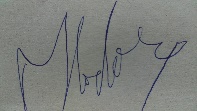 Data avizării în departamentData avizării în departament    Semnătura şefului de departament    Semnătura şefului de departament